SZÁM- MANDALA0-200 SZÁMOK KÖZÉ ESŐ SZÁMOK – NARANCSSÁRGA300-700 SZÁMOK KÖZÉ ESŐ SZÁMOK – KÉK800-1000 SZÁMOK KÖZÉ ESŐ SZÁMOK – CITROMSÁRGA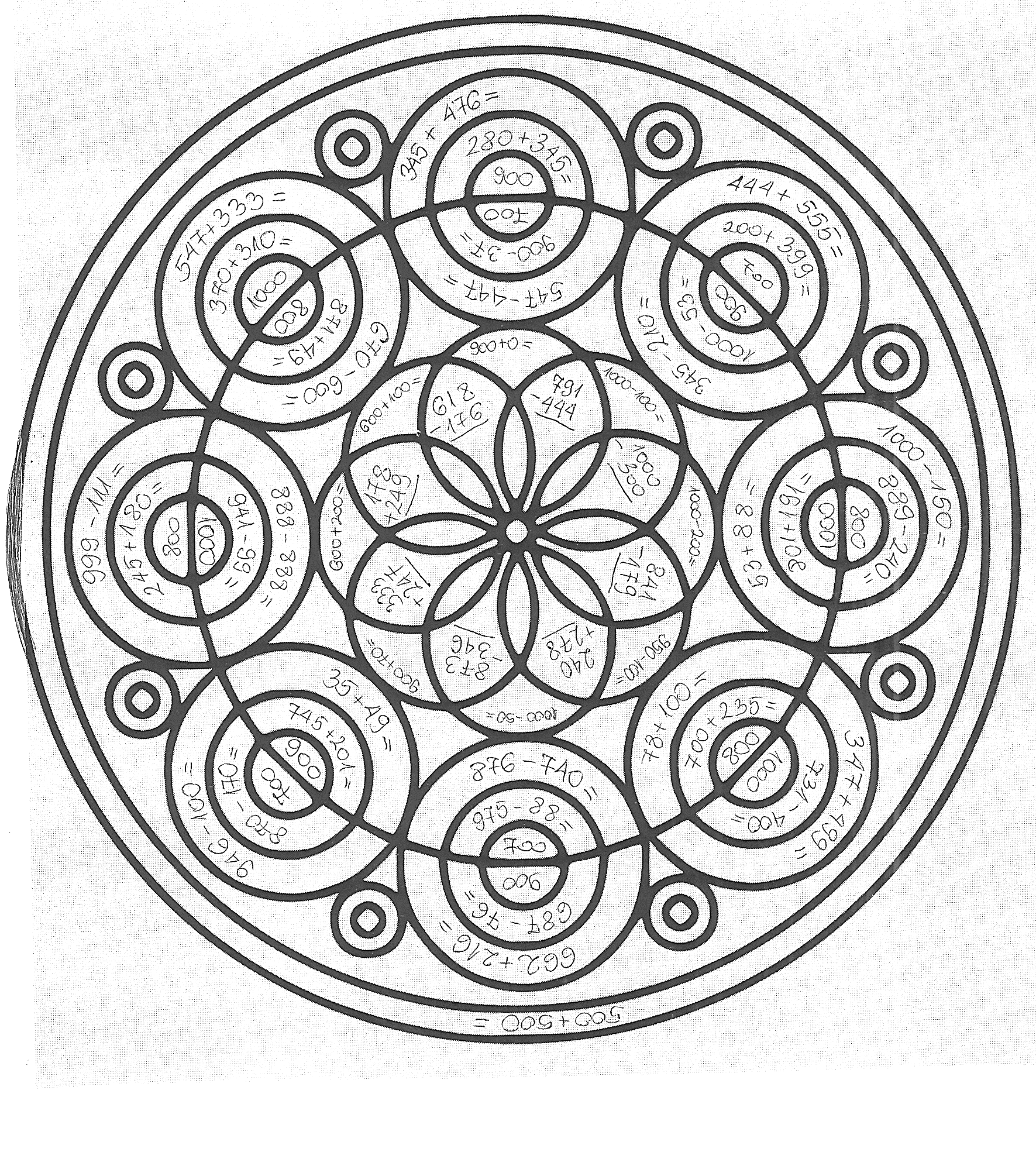 